 MADONAS NOVADA PAŠVALDĪBA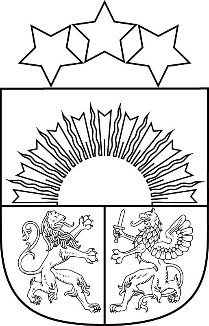 Reģ. Nr. 90000054572Saieta laukums 1, Madona, Madonas novads, LV-4801 t. 64860090, e-pasts: pasts@madona.lv ___________________________________________________________________________MADONAS NOVADA PAŠVALDĪBAS DOMESLĒMUMSMadonā2021.gada 26.augustā						            		    Nr.151									                            (protokols Nr.8, 30.p.)Par nekustamā īpašuma Kalnrozes, Liezēres pagastā, reģistrēšanu zemesgrāmatā un nodošanu atsavināšanai rīkojot izsoliMadonas novada pašvaldības bilancē atrodas nekustamais īpašums Kalnrozes, Liezēres pagastā, Madonas novadā, kurš sastāv no zemes vienības ar kadastra apzīmējumu 7068 012 0143 0.6645 ha platībā  un dzīvojamās mājas ar kadastra apzīmējumu 7068 012 0143 001.Īpašuma tiesības uz nekustamo īpašumu Kalnrozes zemesgrāmatā nav nostiprinātas.Nekustamais īpašums dotajā brīdī netiek apdzīvots. Par iemeslu tam kalpo ēkas nolietojums un dzīvošanai neatbilstošais stāvoklis. Ēka klasificējama kā renovējama. Liezēres pagasta rīcībā nav pietiekošu finanšu resursu, lai veiktu renovāciju tādā apmērā, lai nodrošinātu šī objekta izīrēšanu, līdz ar ko īpašums nekalpo pārvaldes funkciju veikšanai.Pamatojoties uz iepriekš minēto, Liezēres pagasta pārvalde vēlas rosināt šī nekustamā īpašuma atsavināšanu izsoles kārtībā.Pašvaldībai nav nepieciešams saglabāt īpašumu pašvaldības funkciju veikšanai. Saskaņā ar likuma “Par pašvaldībām” 14.panta pirmās daļas 2.punktu Pildot savas funkcijas, pašvaldībām likumā noteiktajā kārtībā ir tiesības: iegūt un atsavināt kustamo un nekustamo mantu, privatizēt pašvaldību īpašuma objektus, slēgt darījumus, kā arī veikt citas privāttiesiska rakstura darbības, 21.panta pirmās daļas 17.punktu Dome var izskatīt jebkuru jautājumu, kas ir attiecīgās pašvaldības pārziņā, turklāt tikai dome var: lemt par pašvaldības nekustamā īpašuma atsavināšanu, ieķīlāšanu vai privatizēšanu, kā arī par nekustamās mantas iegūšanu pašvaldības īpašumā.Saskaņā ar Publiskas personas mantas atsavināšanas likuma 3.panta otro daļu “Publiskas personas mantas atsavināšanas pamatveids ir mantas pārdošana izsolē”, 4.panta pirmo daļu [..] Atvasinātas publiskas personas mantas atsavināšanu var ierosināt, ja tā nav nepieciešama attiecīgai atvasinātai publiskai personai vai tās iestādēm to funkciju nodrošināšanai, 5.panta pirmo daļu Atļauju atsavināt atvasinātu publisku personu nekustamo īpašumu dod attiecīgās atvasinātās publiskās personas lēmējinstitūcija, ņemot vērā 11.08.2021. Uzņēmējdarbības, teritoriālo un vides jautājumu komitejas atzinumu, atklāti balsojot: PAR – 17 (Agris Lungevičs, Aigars Šķēls, Aivis Masaļskis, Andrejs Ceļapīters, Andris Dombrovskis, Artūrs Čačka, Artūrs Grandāns, Gatis Teilis, Gunārs Ikaunieks, Guntis Klikučs, Iveta Peilāne, Kaspars Udrass, Rūdolfs Preiss, Sandra Maksimova, Valda Kļaviņa, Vita Robalte, Zigfrīds Gora), PRET – NAV, ATTURAS – NAV, Madonas novada pašvaldības dome NOLEMJ:      1. Uzdot Nekustamā īpašuma pārvaldības un teritorijas plānošanas nodaļai nostiprināt nekustamo  īpašumu Kalnrozes, Liezēres pagasts, Madonas novads, kadastra Nr.7068 012 0143  Zemesgrāmatā uz Madonas novada pašvaldības vārda.      2. Pēc nekustamā īpašuma reģistrācijas Zemesgrāmatā uz Madonas novada pašvaldības vārda, organizēt īpašuma novērtēšanu un atsavināšanu rīkojot izsoli. Domes priekšsēdētājs				A.Lungevičs	Čačka 28080793